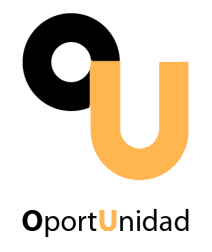 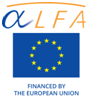 Proyecto “Open Educational Practices: A Bottom-up Approach in Latin America and Europe to Develop a Common Higher Education Area”Actividad 1“Aproximación a REA Y PEA”Contenido AutoresMarcelo Maina Patras (UOC)Maria Pérez-Mateo Subirà (UOC)ColaboradoresLourdes Guàrdia Ortiz, Montse Guitert Catasús, Ana Rodera Bermúdez, Marc Romero Carbonell y Albert Sangrà Morer (UOC)Vladimir Burgos (UVTM)Diana Hernández Montoya y Johnny Valverde Chavarría (UNED)Mariella Cantoni (UIGV)Valéria Castro,  Sandra Mariano e Isabella Sacramento (UFF)Dunia Inés Jara y Paola Sarango (UTPL)Edwin Montoya Munera y John Trujillo (EAFIT)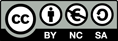 CreativeCommons 2013CREATIVE COMMONSUsted es libre para compartir y reutilizar bajo las siguientes condiciones:Atribución Debe reconocer los créditos de la obra de la manera especificada por el autor o el licenciador (pero no de una manera que sugiera que tiene su apoyo o apoyan el uso de la obra).No ComercialUsted no puede utilizar esta obra para fines comerciales. Compartir igualSi usted altera, transforma o crea sobre esta obra, sólo podrá distribuir la obra derivada resultante bajo una licencia idéntica a ésta.OportUnidad es un proyecto de investigación-acción con el objetivo de promover la adopción de prácticas educativas abiertas (PEA) en América Latina.Socios y Apoyo: El proyecto Oportunidad está compuesto por dos grupos de socios. Un grupo está conformado por ocho universidades de América Latina: La Universidade Federal Fluminense (Brasil), la Universidad Estatal a Distancia (Costa Rica), la Universidad Técnica Particular de Loja (Ecuador), la Fundación UVirtual (Bolivia), la Universidad Virtual del Tecnológico de Monterrey (México), la Universidad de la Empresa (Uruguay), la Universidad Inca Garcilaso de la Vega (Perú) y la Universidad EAFIT (Colombia). Un segundo grupo lo componen cuatro socios europeos. Son la Università degli Studi Guglielmo Marconi (Italia) (Coordinadora del proyecto), la Universitat Oberta de Catalunya (España), la Facultad de Letras da Universidade de Lisboa (Portugal) y la Universidad de Oxford (Reino Unido). OportUnidad es apoyado por la Comisión Europea en el marco del programa ALFA III de EuropeAid.Esta publicación ha sido elaborada con la asistencia de la Unión Europea. Los contenidos de esta publicación son de exclusiva responsabilidad de sus autores y en ningún caso debe considerarse que refleja los puntos de vista de la Unión Europea.Curso de formación en líneaPrincipios y estrategias de educación abierta para la innovación docente (PREA)Actividad 1: Aproximación a los Recursos y Prácticas educativos en abierto (REA y PEA)Objetivos de aprendizajeLos objetivos de aprendizaje que se pretenden alcanzar en la actividad 1 son: Exponer los conceptos Recursos Educativos abiertos y Prácticas Educativas abiertas. Explicar las características y retos del movimiento de educación abierta. Descripción de la actividad La actividad 1 introduce a los participantes en el movimiento de la educación abierta, los REA y las PEA, a través de la discusión en grupos y la producción de una síntesis de manera colaborativa.  Fases para el desarrollo de la actividadLa actividad 1 se desarrolla en siete fases: Fase 1. Consultar los recursos Les invitamos a comenzar la actividad con la lectura y consulta de los siguientes materiales que sirven como base para su puesta en práctica: Para ampliar información, pueden consultar los siguientes recursos complementarios (voluntarios): Fase 2. Formar los grupos  En esta actividad cada uno de ustedes trabajará en el marco de su equipo, de acuerdo con la asignación que hará su tutor/a. Paralelamente a la consulta de los recursos sugeridos en la fase anterior, los participantes se distribuirán en grupos de 5 integrantes. Esta distribución la hará el tutor/a del curso. La formación de los grupos se realizará en función de los siguientes criterios: Participantes de diferentes paísesParticipantes de diferentes institucionesLos grupos se distribuirán de forma aleatoria en 4 ejes temáticos: Esta organización les permitirá trabajar en profundidad los contenidos específicos de cada eje en las siguientes fases. En concreto, cada grupo desarrollará una reflexión/discusión sobre la temática en la cual ha sido asignado, que conducirá a la elaboración colaborativa de una síntesis.Para trabajar en grupo ustedes dispondrán de un espacio propio (Imagen 1), compuesto por: Un espacio para interactuar entre los miembros (Tablero de discusión de grupo).Un wiki. El wiki es una herramienta de edición (escritura e integración de elementos multimedia) colaborativa en línea (similar a un editor de textos, pero en línea y colaborativo). Si nunca han trabajado con un wiki, este vídeo  les ayudará a comprender qué es y para qué sirve. 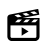 Un espacio o repositorio para compartir ficheros (Intercambio de archivos). Una herramienta para ayudarles en la organización del grupo, a modo de planificación (Tareas de grupo). 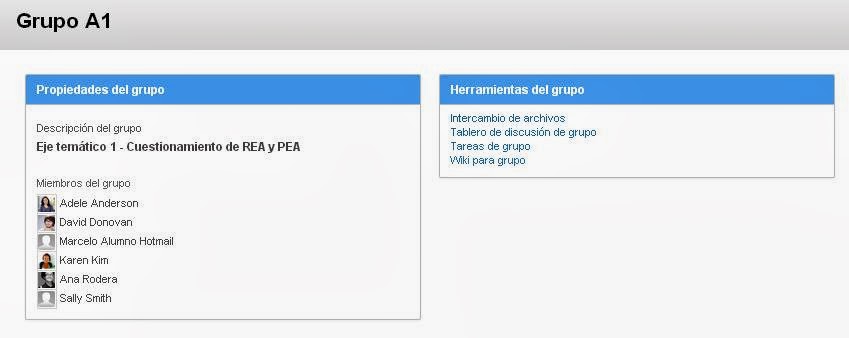 Imagen 1. Espacio para el trabajo en grupo en CourseSitesFase 3. Iniciar la colaboración grupalPara facilitar el proceso de trabajo en grupo ustedes acordarán inicialmente unas pautas básicas de funcionamiento (vean orientaciones detalladas en el espacio de wiki de su grupo). Para desarrollar la discusión y síntesis del tema les proponemos adoptar tres roles: participante, moderador/a y editor/a. Cada uno de estos roles tiene asociadas diferentes funciones. Teniendo en cuenta que los grupos estarán compuestos por 5 personas, el reparto de roles y funciones será el siguiente:3 participantes, los cuales intercambiarán puntos de vista sobre el eje temático asignado.1 moderador/a, responsable de dinamizar la discusión. Para ello accederá a los espacios de trabajo de los otros grupos acerca de la misma temática y propondrá nuevas preguntas para el debate, ampliará la discusión a partir de nuevas perspectivas, etc. 1 editor/a, cuya responsabilidad será estructurar, sintetizar, articular y  presentar el contenido de la discusión. Este rol incluye su difusión en el entorno virtual del curso.  La identificación de estos roles les ayudará a desarrollar el trabajo con éxito. Su adopción no implica que únicamente ejecuten las funciones asignadas; todos los miembros del grupo pueden participar de todas las tareas. La cohesión entre los miembros del grupo les asegurará alcanzar con éxito esta actividad.Fase 4. Analizar la información Para nutrir la discusión y la elaboración del producto final de la actividad (síntesis colaborativa de la temática asignada), les será de utilidad consultar la documentación seleccionada. En concreto, cada participante deberá consultar dos recursos de la temática seleccionada. En el caso de la temática 3, uno de estos recursos habrá de corresponder a los cuatro últimos. Fase 5. Debatir y sintetizar A partir de sus propias experiencias personales y de la consulta de los recursos sugeridos, se les invita a realizar una discusión en los grupos para trabajar los contenidos de la actividad. Esta discusión se llevará a cabo a través del Tablero de discusión de cada grupo.Pueden iniciar el diálogo a partir del conjunto de preguntas orientadoras que les proponemos (las encontrarán en la wiki de su grupo de trabajo). Paralelamente a la discusión, comenzarán a elaborar una síntesis, de manera colaborativa, que presente el tema seleccionado y refleje los principales aportes realizados en la discusión. En el wiki del grupo encontrarán algunas orientaciones para desarrollar esta fase de la actividad.Si bien todos los integrantes del grupo están invitados a ser activos en el debate y la elaboración de la síntesis, los “participantes” tendrán una presencia y responsabilidad mayor en la fase de discusión.El “moderador/a” acompañará de cerca este proceso nutriendo tanto la discusión como la síntesis con información relevante obtenida de la consulta de otros espacios de grupo. El “editor/a” tendrá un rol predominante y crucial en la presentación final de la síntesis.Fase 6. Difundir los resultados Un paso clave en la educación abierta es la accesibilidad del contenido producido, es decir, hacer visible y difundir el fruto del trabajo realizado, atendiendo a la claridad en la exposición y presentación del trabajo. Será aquí donde el editor deberá asegurar la coherencia del producto que se presentará al resto de participantes del curso, tanto en su contenido como en su forma. Se recomienda que todos los miembros del grupo realicen una lectura final y validación de la síntesis elaborada, aportando aquellos comentarios y críticas constructivas que consideren oportunas y que ayuden a mejorar la calidad de su trabajo.La síntesis podrá adoptar diferentes formatos: textual, audiovisual o infográfico. Su elaboración será responsabilidad del editor/a aunque contará con el soporte de los otros miembros del grupo según se haya acordado inicialmente en las pautas básicas de funcionamiento del grupo.La síntesis se construirá en la página inicial de la wiki de cada grupo. El tutor/a del curso recopilará las síntesis de los diferentes grupos para facilitar la siguiente fase de la actividad, a la vez que las incorporará al apartado “Recursos” del curso, sirviendo  como material complementario para las siguientes actividades.Fase 7. Explorar las temáticasPublicadas las síntesis de todos los grupos (lo realizará el tutor/a en el apartado Repositorio de trabajos), cada uno de ustedes deberá revisar las síntesis entre las tres temáticas en las que no ha trabajado. Por ejemplo, si un participante ha trabajado en el eje temático 1, revisará las correspondientes a los ejes temáticos 2, 3 y 4.  Les recomendamos realizar como mínimo un comentario de una de las síntesis expuestas con el fin de enriquecer la reflexión colectiva. Es decir, si un participante ha trabajado en el eje temático 1, podría aportar feedback a una síntesis del eje temático 3. En el mensaje de retroalimentación a las síntesis de los compañeros se destacarán: Aspectos destacables en relación al contenido y al formato escogido. Aspectos que se podrían mejorar Recursos para el desarrollo de la actividadPara consultar el listado completo de recursos de la Actividad 1, pueden acceder al Diigo del PREA, etiqueta Actividad 1. Duración y calendarioLa actividad 1 se desarrollará del 27 de septiembre al 8 de octubre de 2013, con una carga lectiva de 15h. En concreto, se sugiere seguir la siguiente planificación:Fase 1. Consultar los recursos   27 al 30 de septiembre.Fase 2. Formar los grupos  26-27 de septiembre (a cargo del tutor/a).Fase 3. Iniciar la colaboración grupal  27 de septiembre al 1 de octubre.Fase 4. Analizar la información  27 de septiembre al 1 de octubre.Fase 5. Debatir y sintetizar  1 al 3 de octubre.Fase 6. Difundir los resultados   2 al 7 de octubre.Fase 7. Explorar las temáticas  7 y 8 de octubre.Seguimiento y evaluaciónNo se requiere elaborar una evidencia individual por lo que la síntesis de grupo servirá como producto de la actividad.La síntesis de grupo será el inicio para un intercambio o valoración entre pares (participantes). No habrá retroalimentación del tutor/a en esta actividad. Preguntas para la reflexión individual® Para iniciar la reflexión individual sobre la educación abierta pueden partir de las siguientes preguntas: 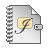 ¿Qué ventajas personales me aportan los REA? Ej. Me ahorran tiempo… Me dan prestigio... Aumentan mi visibilidad... ¿Qué beneficios generales aportan los REA (a estudiantes, profesores, instituciones, sociedad)? Ej. Son gratuitos… Aportan diversidad de formatos... Facilitan el acceso a contenidos de calidad...Esta actividad se llevará a cabo en su Diario individual y se desarrollará en paralelo a las fases previstas. Curso de formación en líneaPrincipios y estrategias de educación abierta para la innovación docente (PREA)GUÍA DOCENTEActividad 1: Aproximación a los Recursos y Prácticas educativos en abierto (REA y PEA)Acciones generales del tutor/a para el desarrollo de la actividadLa actividad 1 pretende introducir a los participantes del PREA en el movimiento de educación abierta. Para ello, trabajarán en equipos en un entorno de trabajo propio.  Los participantes encontrarán toda la información necesaria para desarrollar la actividad en su espacio de grupo en combinación con la guía de la actividad. Los espacios de grupo ya se encuentran disponibles desde el entorno del curso. Aunque la actividad está preparada para desarrollarse de manera autónoma por los participantes, tu intervención es muy importante para garantizar su éxito y alentarlos a continuar en el curso. Por ello, es importante que tu participación sea activa. Acciones del tutor en las diferentes fases de la actividadA continuación se describen las acciones necesarias para dar soporte al desarrollo de la actividad 1. Algunas tareas son específicas en función de la fase concreta mientras que otras presentan carácter transversal. Algunas acciones son a modo de orientación para realizar el seguimiento de las actividades. Si los grupos avanzan satisfactoriamente, tu intervención directa se reducirá. Curso de formación en líneaPrincipios y estrategias de educación abierta para la innovación docente (PREA)Actividad 1: Aproximación a los Recursos y Prácticas educativos en abierto (REA y PEA)Información para incorporar en la plataforma CourseSites Normas de participación la red (Netiqueta)Orientaciones para el desarrollo de la Actividad 1Resumen de roles y tareas para la Act.1 (ver a continuación)Pautas de funcionamiento del grupo [ver página siguiente]Pautas para el desarrollo de la actividad [ver pág. 3]Pautas para comentario crítico a los trabajos de los equipos [ver última página]Resumen de roles y tareas para la Act1.  Pautas de funcionamiento del grupo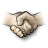 Pautas para el desarrollo de la actividadEje temático 1: Cuestionamiento de los conceptos REA y PEAExisten varias definiciones operativas acerca de los Recursos Educativos Abiertos que refieren en gran medida a una variedad de recursos accesibles, en diferentes formatos y con diferentes condiciones de uso. En este debate y síntesis les invitamos a identificar aquellas definiciones más consagradas y a poner de manifiesto algunos  temas y preocupaciones que de ellas se desprenden, como por ejemplo: ¿qué relación hay entre acceso libre y gratuidad? ¿Qué función cumplen las licencias? ¿Dónde se encuentra la dimensión “educativa”: en los recursos mismos, fuera de ellos? ¿Es imprescindible un soporte digital? El propio proceso de maduración del movimiento en torno a los REA puso de manifiesto la necesidad de atender de manera específica a una serie de estrategias imprescindibles a su adopción y expansión. La noción de Prácticas Educativas Abiertas fue acuñada para capturar la diversidad de acciones necesarias a este fin. Les invitamos a continuar el debate y síntesis sobre la base de las siguientes consideraciones: ¿Qué se entiende por PEA? ¿Qué las distingue (por ejemplo: la dimensión del aprendizaje, la intencionalidad de difundir la idea del movimiento REA, el propósito de diseñar políticas de apoyo al uso de REA, etc.)? ¿Qué implicaciones tienen para la práctica docente?Sugerencias para la presentación de la síntesis del trabajoRespecto al contenido debería incluir: Definición de REAPreocupacionesDefinición de PEATipologíaRelación entre REA y PEAImplicaciones de REA y PEA para la para la práctica docente. Respecto al formato:Infografía que pueda ser visualizada en una única pantalla: Una presentación equivalente a 10 diapositivas o movimientos.Un póster digital. Un mapa conceptual que se pueda visualizar en una única pantalla.Un muro digital que se pueda visualizar en una única pantalla. Viñetas de cómic que se puedan visualizar en una única pantalla.Un vídeo con una duración máxima de tres minutos. También pueden optar por realizar una síntesis fundamentalmente textual con un procesador de texto (MS Word® u OO Writer) o en la propia wiki del grupo. Máximo 3000 palabras.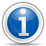 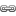 A continuación se sugieren algunas herramientas para desarrollar la síntesis. De cada herramienta encontrarán el enlace al recurso (), información sobre la herramienta (), un tutorial en formato texto () y un tutorial al formato vídeo ().  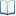 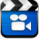 Recuerden que la síntesis se presentará desde el wiki de vuestro grupo, ya sea insertando el contenido o explicitando el enlace al recurso correspondiente. Eje temático 2: Origen e historia del movimiento educativo abiertoEl origen del movimiento de los Recursos Educativos Abiertos es relativamente reciente. Si bien es hereditario de una larga tradición de creación y uso de materiales de aprendizaje, suelen citarse como antecedentes más directos los desarrollos en torno a los “objetos de aprendizaje” (con una marcado acento en preocupaciones de orden tecnológico) y el movimiento de “código abierto” (inspirador de una filosofía de construcción conjunta y de colaboración). Además, al analizar los orígenes en torno a los REA, pueden también identificarse fuerzas conductoras que promueven la democratización de la educación, el libre acceso al conocimiento y la disminución de la inequidades. Les invitamos a dar cuenta de este proceso, a identificar aquellos impulsores del movimiento y los hitos que marcaron su  historia. Les proponemos también evidenciar recientes desafíos del movimiento REA desde la entrada en el juego de instituciones prestigiosas en el marco de un escenario globalizado de la educación (piénsese fundamentalmente en el fenómeno MOOC). ¿Cuáles son los ideales del movimiento REA?¿Cuáles son los hechos fundacionales y aquellos que marcan su desarrollo? ¿Qué otros intereses pueden manifestarse en nombre de los REA? ¿Cuál es el rol del profesorado en la construcción de una historia del movimiento?Sugerencias para la presentación de la síntesis del trabajoRespecto al contenido debería incluir: OrigenHitosDesafíosNuevo escenarioInterrogantesEl  docente universitario en el movimiento.Respecto al formato:Infografía que pueda ser visualizada en una única pantalla: Una presentación equivalente a 10 diapositivas o movimientos.Un póster digital. Un mapa conceptual que se pueda visualizar en una única pantalla.Un muro digital que se pueda visualizar en una única pantalla. Viñetas de cómic que se puedan visualizar en una única pantalla.Un vídeo con una duración máxima de tres minutos. También pueden optar por realizar una síntesis fundamentalmente textual con un procesador de texto (MS Word® u OO Writer) o en la propia wiki del grupo. Máximo 3000 palabras.A continuación se sugieren algunas herramientas para desarrollar la síntesis. De cada herramienta encontrarán el enlace al recurso (), información sobre la herramienta (), un tutorial en formato texto () y un tutorial al formato vídeo ().  Recuerden que la síntesis se presentará desde el wiki de vuestro grupo, ya sea insertando el contenido o explicitando el enlace al recurso correspondiente. Eje temático 3: Implementación de políticas regionales e institucionales para incentivar el uso de REAEn la práctica se evidencia la utilización de REA por parte de docentes y estudiantes, generalmente respondiendo a iniciativas y el entusiasmo individual. Por otra parte, en foros y debates internacionales en torno a los REA surge con frecuencia la necesidad de redactar y adoptar  “políticas” explícitas que guíen y sustenten el accionar colectivo e impulsen  un verdadero despegue del movimiento. En este grupo de debate y síntesis les invitamos a evidenciar el rol de las políticas tanto de orden institucional, como regional, estatal e inclusive internacional. ¿Qué tipo de políticas son necesarias (por ejemplo: de fomento de uso de REA, de reconocimiento académico en la creación/uso de REA, de institucionalización de procesos en torno a la creación y publicación de REA)? ¿A qué nivel o niveles? ¿Cuál es el rol del profesorado universitario en la definición de éstas políticas acerca?Sugerencias para la presentación de la síntesis del trabajoRespecto al contenido debería incluir: Definición de políticas y necesidadEstrategias para la definición de políticasTipos de políticas y propósitoEjemplos de políticas (de diferente orden y con diferentes propósitos)El docente universitario y su papel/sus aportaciones en la definición de políticasRespecto al formato:Infografía que pueda ser visualizada en una única pantalla: Una presentación equivalente a 10 diapositivas o movimientos.Un póster digital. Un mapa conceptual que se pueda visualizar en una única pantalla.Un muro digital que se pueda visualizar en una única pantalla. Viñetas de cómic que se puedan visualizar en una única pantalla.Un vídeo con una duración máxima de tres minutos. También pueden optar por realizar una síntesis fundamentalmente textual con un procesador de texto (MS Word® u OO Writer) o en la propia wiki del grupo. Máximo 3000 palabras.A continuación se sugieren algunas herramientas para desarrollar la síntesis. De cada herramienta encontrarán el enlace al recurso (), información sobre la herramienta (), un tutorial en formato texto () y un tutorial al formato vídeo ().  Recuerden que la síntesis se presentará desde el wiki de vuestro grupo, ya sea insertando el contenido o explicitando el enlace al recurso correspondiente. Eje temático 4: Retos para la adopción de los REA a nivel individual, institucional y socialA pesar de una trayectoria de más de una década, el movimiento de REA sigue teniendo que dar respuesta a una serie de retos relativos a su propia existencia y potencial crecimiento. Los desafíos son variados y de diferente orden. Algunos de ellos cuentan con soluciones parciales, como es el caso de los derechos de autor, que ha sido abordado a través de la creación de las licencias “Creative Commons” que facilitan significativamente  la forma en que los recursos educativos pueden ser publicados. Sin embargo persisten temas candentes en la agenda de los REA relacionados por ejemplo con la  cultura académica (hábitos y procedimientos institucionales) o los  modelos de sostenibilidad. También pueden mencionarse dificultades de uso prácticas como  el idioma  o la necesidad de contextualizar los recursos para que cumplan una real función educativa. En este debate y síntesis les proponemos identificar, clasificar y definir los grandes restos del movimiento REA. ¿Cuáles son los principales retos? ¿Qué acciones podrían delinearse para ir dando respuesta a cada uno de ellos? ¿Cuál es el papel del docente en cada uno de ellos? Sugerencias para la presentación de la síntesis del trabajoRespecto al contenido debería incluir: Retos del movimiento REAPropuestas de superaciónRol del docente en la superación de los retosRespecto al formato:Infografía que pueda ser visualizada en una única pantalla: Una presentación equivalente a 10 diapositivas o movimientos.Un póster digital. Un mapa conceptual que se pueda visualizar en una única pantalla.Un muro digital que se pueda visualizar en una única pantalla. Viñetas de cómic que se puedan visualizar en una única pantalla.Un vídeo con una duración máxima de tres minutos. También pueden optar por realizar una síntesis fundamentalmente textual con un procesador de texto (MS Word® u OO Writer) o en la propia wiki del grupo. Máximo 3000 palabras.A continuación se sugieren algunas herramientas para desarrollar la síntesis. De cada herramienta encontrarán el enlace al recurso (), información sobre la herramienta (), un tutorial en formato texto () y un tutorial al formato vídeo ().  Recuerden que la síntesis se presentará desde el wiki de vuestro grupo, ya sea insertando el contenido o explicitando el enlace al recurso correspondiente. 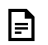 OECD (2008). El conocimiento libre y los Recursos Educativos Abiertos, Cap. 7 (pág. 117-128) http://www.oecd.org/edu/ceri/42281358.pdf [11 páginas] Naciones Unidas (2012). Declaración de París de 2012 sobre los REA. Congreso mundial sobre los recursos educativos abiertos (REA). UNESCO, París, 20-22 de junio de 2012. Versión en castellano, recuperado de http://www.unesco.org/new/fileadmin/MULTIMEDIA/HQ/CI/CI/pdf/Events/Spanish_Paris_OER_Declaration.pdf Tec de Monterrey (2012, Marzo, 1). Recursos Educativos Abiertos en México y Latinoamérica. Recuperado de http://youtu.be/VKOJSe78MOQ [4 minutos]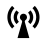 Cobo, C. (2011, enero 12). Recursos Educativos Abiertos, puente invisible entre educación formal e informal. [Audio]. eLearn Center Universitat Oberta de Catalunya. Recuperado de http://youtu.be/vrtnbZfhR4E [22 minutos]TEMÁTICA 1: Cuestionamiento de los conceptos REA y PEATEMÁTICA 2:Origen e historia del  movimiento educativo abiertoTEMÁTICA 3:Implementación de políticas regionales e institucionales para incentivar el uso de REA y PEATEMÁTICA 4:Retos para la adopción de los REA a nivel  individual, institucional y socialOECD (2008). Recursos Educativos Abiertos. Aspectos conceptuales.  En: OECD (2008). El conocimiento libre y los Recursos Educativos Abiertos, pp. 35-44. Recuperado 12/06/2013 desde [link] Rabajoli, G. (2012, Julio 21). El desafío de educar y aprender en el marco de una cultura digital (Programa 'Ceibal' de Uruguay) [vídeo]. Recuperado 12/06/2013 desde [link] Wikipedia (2013). Recursos educativos abiertos. Recuperado 12/06/2013 desde [link]OECD (2008). Por qué comparten las personas: incentivos, beneficios y barreras. En: OECD (2008). El conocimiento libre y los Recursos Educativos Abiertos, pp. 67-80. Recuperado 12/06/2013 desde [link]García Peñalvo, F. J. (2008). El conocimiento abierto en español en la Universidad. Seminario Pensar en español. Cartagena de Indias (Colombia), 22-26 septiembre. Recuperado 12/06/2013 desde [link]Santos-Hermosa,G., Ferran-Ferrer, N. & Abadal, E. (2012). Recursos educativos abiertos: repositorios y uso. El profesional de la información, 21(2), 136-145. Recuperado 17/06/2013 de  [link] Coughlan, T. y Perryman, L.-A. (2013). Más allá de la torre de marﬁl: un modelo para potenciar las comunidades de aprendizaje informal y desarrollo mediante prácticas educativas abiertas. En La informalización de la educación. Revista de Universidad y Sociedad del Conocimiento (RUSC), 10(1), págs. 135-150. Recuperado 12/06/2013 desde [link]  CeDeC (2012). Recursos educativos abiertos [vídeo]. Recuperado 12/06/2013 desde  [link] OECD (2008). Conclusiones, implicaciones políticas y recomendaciones. En: OECD (2008). El conocimiento libre y los Recursos Educativos Abiertos, pp. 139-150. Recuperado 12/06/2013 desde [link]Inamorato, A. y Thomson, S. (2012). Proyecto Unicycle:Leeds metropolitan University. En: A. Inamorato, C. Cobo & C. Costa (Eds.) Compendio. Recursos Educativos Abiertos: Casos de América Latina y Europa en la Educación Superior (pp. 84-88). Schuwer, R. (2012). OPEN-ER: una iniciativa de recursos educativos abiertos de la Open University. . En: A. Inamorato, C. Cobo & C. Costa (Eds.) Compendio. Recursos Educativos Abiertos: Casos de América Latina y Europa en la Educación Superior (pp. 89-91).  Villar-Onrubia, D. y Cobo, C. (2012). Estrategia de conocimiento abierto de la Universdidad de Alicante. En: A. Inamorato, C. Cobo & C. Costa (Eds.) Compendio. Recursos Educativos Abiertos: Casos de América Latina y Europa en la Educación Superior (pp. 96-100).  Maina, M. y Pérez-Mateo, M. (2012). Política institucional de acceso abierto, Universitat Oberta de Catalunya. En: A. Inamorato, C. Cobo & C. Costa (Eds.) Compendio. Recursos Educativos Abiertos: Casos de América Latina y Europa en la Educación Superior (pp. 119-123). OECD (2008). Problemas de sostenibilidad para las iniciativas de los recursos educativos abiertos. En: OECD (2008). El conocimiento libre y los Recursos Educativos Abiertos, pp. 103-113. Recuperado 12/06/2013 desde [link]Rabajoli, G. (2012, Julio 21). El desafío de educar y aprender en el marco de una cultura digital (Programa 'Ceibal' de Uruguay) [vídeo]. Recuperado 12/06/2013 desde [link] Inamorato, A. y Cobo, C. (2012). Debate y reflexiones finales. En: A. Inamorato, C. Cobo & C. Costa (Eds.) Compendio. Recursos Educativos Abiertos: Casos de América Latina y Europa en la Educación Superior  (pp. 144- 147). Sarango-Lapo, C.P., Jara, D.I., Piedra, N.O., Chicaiza, J.A., Romero, A.E., Cadme, I.E., Torres, D.A., Cabrera, M.C. (2012). Open-UTPL: Promoción de prácticas eduativas abiertas y cursos opencourseware. En: A. Inamorato, C. Cobo & C. Costa (Eds.) Compendio. Recursos Educativos Abiertos: Casos de América Latina y Europa en la Educación Superior  (pp. 101-108).SeptiembreSeptiembreSeptiembreSeptiembreOctubreOctubreOctubreOctubreOctubreOctubreOctubreOctubre2728293012345678Fase 1Fase 1Fase 1Fase 1Fase 2Fase 3Fase 3Fase 3Fase 3Fase 3Fase 4Fase 4Fase 4Fase 4Fase 4Fase 5Fase 5Fase 5Fase 6Fase 6Fase 6Fase 6Fase 6Fase 6Fase 7Fase 7FASEACCIÓN ESPECÍFICATRANSVERSAL1. Consultar los recursosEvidenciar que los cuatro focos temáticos son similares en cuanto a dificultad, profundidad y valor.Introducir la actividad brevemente evidenciando qué les aportará en el marco del PREA.Hacer referencia a los recursos o espacios del CourseSites necesarios para desarrollar cada actividad.Animar a la participación y la interacción entre  participantes Resolver dudas de contenido y usos de herramientas Conocer las herramientas para poder dar apoyoConocer el contenido para ofrecer las orientaciones oportunas en función de las necesidades de los participantes2. Formar los gruposAsignar estudiantes aleatoriamente a los espacios de grupo (ya creados) e informar a los estudiantes al respecto (27 de septiembre). Si es necesario, añadir wikis de grupos. Sería conveniente tener los grupos formados antes de iniciar la actividad.Identificar y solventar posibles problemas que surjan durante la configuración de los diferentes gruposConstatar que cada equipo tiene un espacio de trabajo asignado Prestar atención para que ningún participante se quede sin grupo Introducir la actividad brevemente evidenciando qué les aportará en el marco del PREA.Hacer referencia a los recursos o espacios del CourseSites necesarios para desarrollar cada actividad.Animar a la participación y la interacción entre  participantes Resolver dudas de contenido y usos de herramientas Conocer las herramientas para poder dar apoyoConocer el contenido para ofrecer las orientaciones oportunas en función de las necesidades de los participantes3. Iniciar la colaboración grupalAsegurar que todos los participantes muestren signos de participación en los grupos Promover una actitud a favor del diálogo y el respeto entre los integrantes del grupo.Ofrecer apoyo y estar atento a posibles obstáculos en la elaboración del procedimiento de trabajo grupal. Fomentar la reflexión y a la construcción colaborativa del trabajo grupalIntroducir la actividad brevemente evidenciando qué les aportará en el marco del PREA.Hacer referencia a los recursos o espacios del CourseSites necesarios para desarrollar cada actividad.Animar a la participación y la interacción entre  participantes Resolver dudas de contenido y usos de herramientas Conocer las herramientas para poder dar apoyoConocer el contenido para ofrecer las orientaciones oportunas en función de las necesidades de los participantes4. Analizar el contenido Introducir la actividad brevemente evidenciando qué les aportará en el marco del PREA.Hacer referencia a los recursos o espacios del CourseSites necesarios para desarrollar cada actividad.Animar a la participación y la interacción entre  participantes Resolver dudas de contenido y usos de herramientas Conocer las herramientas para poder dar apoyoConocer el contenido para ofrecer las orientaciones oportunas en función de las necesidades de los participantes5. Debatir y sintetizarAlentar el debate entre los miembros en los grupos que muestren un grado de interacción bajo, ampliando las preguntas orientadoras o realizando intervenciones para presentar informaciones/contenidos que favorezcan la discusión grupal.Introducir la actividad brevemente evidenciando qué les aportará en el marco del PREA.Hacer referencia a los recursos o espacios del CourseSites necesarios para desarrollar cada actividad.Animar a la participación y la interacción entre  participantes Resolver dudas de contenido y usos de herramientas Conocer las herramientas para poder dar apoyoConocer el contenido para ofrecer las orientaciones oportunas en función de las necesidades de los participantes6. Difundir los resultadosAlentar la utilización de formatos diversos en la edición de la síntesis.Promover la creatividad.Recordar a los participantes la importancia de ir más allá del texto mediante la adecuada selección y utilización de formatos como el audio, el vídeo o las imágenes de modo que amplifiquen el sentido de las informaciones expuestasDar soporte en las herramientas tecnológicas utilizadas.Recoger en el espacio “Repositorio de trabajos” los vínculos a las síntesis de los grupos.Incorporar las síntesis al apartado “Recursos” del PREA.Introducir la actividad brevemente evidenciando qué les aportará en el marco del PREA.Hacer referencia a los recursos o espacios del CourseSites necesarios para desarrollar cada actividad.Animar a la participación y la interacción entre  participantes Resolver dudas de contenido y usos de herramientas Conocer las herramientas para poder dar apoyoConocer el contenido para ofrecer las orientaciones oportunas en función de las necesidades de los participantes7. Explorar las temáticasEstimular el intercambio entre los participantes.Introducir la actividad brevemente evidenciando qué les aportará en el marco del PREA.Hacer referencia a los recursos o espacios del CourseSites necesarios para desarrollar cada actividad.Animar a la participación y la interacción entre  participantes Resolver dudas de contenido y usos de herramientas Conocer las herramientas para poder dar apoyoConocer el contenido para ofrecer las orientaciones oportunas en función de las necesidades de los participantesRolesTareasParticipante (3)Moderador (1)Editor (1)Acordar un plan de trabajo (tareas y fechas)Leer e informase sobre el temaDebatir y elaborar el tema (participantes principalmente)Nutrir la discusión con información de otros grupos (moderador)Elaborar una síntesis (principalmente el editor)Validar el trabajo (todos)Publicar el trabajoProductosHerramientas InfografíaEasel.ly Póster digitalGlogsterRealtimeBoard  Presentación Prezi Google Drive Presentaciones  Vídeo Wideo Photopeach PodcastPodomatic Mapa conceptualMind42 Flowchart Muro digitalPadlet CómicStripGenerator Comic Master Toondoo Texto colaborativoGoogle Drive Documentos ProductosHerramientas InfografíaEasel.ly Póster digitalGlogsterRealtimeBoard  Presentación Prezi Google Drive Presentaciones  Vídeo Wideo Photopeach PodcastPodomatic Mapa conceptualMind42 Flowchart Muro digitalPadlet CómicStripGenerator Comic Master Toondoo Texto colaborativoGoogle Drive Documentos ProductosHerramientas InfografíaEasel.ly Póster digitalGlogsterRealtimeBoard  Presentación Prezi Google Drive Presentaciones  Vídeo Wideo Photopeach PodcastPodomatic Mapa conceptualMind42 Flowchart Muro digitalPadlet CómicStripGenerator Comic Master Toondoo Texto colaborativoGoogle Drive Documentos ProductosHerramientas InfografíaEasel.ly Póster digitalGlogsterRealtimeBoard  Presentación Prezi Google Drive Presentaciones  Vídeo Wideo Photopeach PodcastPodomatic Mapa conceptualMind42 Flowchart Muro digitalPadlet CómicStripGenerator Comic Master Toondoo Texto colaborativoGoogle Drive Documentos 